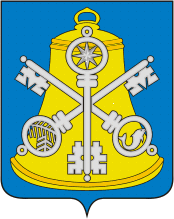 Собрание Корсаковского городского округаРЕШЕНИЕПринято    26.07.2018     №   39    . на 14  –м заседании    6-го  созываОб               установлении   границ территориального общественного самоуправления На основании статьи 27 Федерального закона от 06.10.2003 № 131-ФЗ «Об общих принципах организации местного самоуправления в Российской Федерации», статьи 18 Устава муниципального образования «Корсаковский городской округ» Сахалинской обрасти, ходатайства инициативной группы граждан, проживающих в Сахалинской области ,  городе Корсакове по улице Нагорной, дом 5/3    Собрание   РЕШИЛО: 1. Установить границы территории, на которой осуществляется территориальное общественное самоуправление в г. Корсакове, на улице  Нагорной, дом 5/3  прилегающей к данному дому дворовой территорией, согласно прилагаемой схеме. 2.  Опубликовать настоящее решение в газете «Восход». 3. Контроль за исполнением настоящего решения возложить на постоянную комиссию по регламенту, нормотворчеству, местному самоуправлению и охране правопорядка (Белолипецкий  В.В.). Исполняющий обязанностипредседателя СобранияКорсаковского городского округа                                                               А.А. ДорошенкоМэрКорсаковского городского округа                                                                  Т.В. Магинский      